Government response to the Lushan/Ya’an earthquake 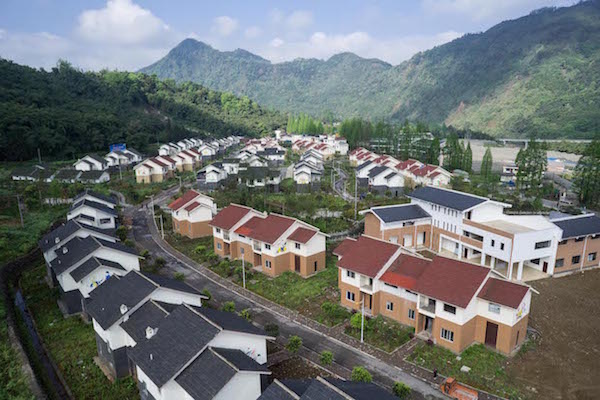 BeforeEmergency responseRecoveryReconstruction